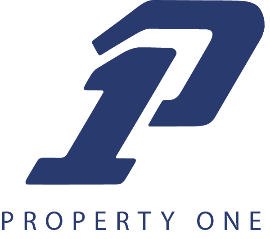 Preparing a Request for ProposalHow to let providers propose creative, relevant, and cost effective solutions.1. Structure of an RFP1.1. Key sections of an RFP 1.2. Statement of Purpose1.3. Background Information 1.4. Scope of Work1.5. Outcome and Performance Standards 1.6. Deliverables1.7. Term of Contract.1.8. Payments, Incentives, and Penalties1.9. Contractual Terms and Conditions 1.10. Requirements for Proposal Preparation 1.11. Evaluation and Award Process1.12. Process Schedule1.13. Points of contact for future correspondence 1.1. Key sections of an RFPYou can easily identify the key sections you should include in your RFP byanswering each and any of the following questions:1. Why? Reasons why your organization is pursuing a solution.2. Who? Description of your organization.3. What? Nature of your project.4. How?Contract.Information needed from suppliers.Proposal evaluation criteria.Contract award criteria.5. When?Selection process timeframe and deadlines.Persons to contact.1.2. Statement of PurposeDescribe the extent of products and services your organization is looking for, aswell as, the overall objectives of the contract.1.3. Background InformationPresent a brief overview of your organization and its operations. Don’t forget to includecomprehensive information on the people who will handle future correspondence.1.4. Scope of WorkEnumerate the specific duties to be performed by the provider and the expectedoutcomes. Include a detailed listing of responsibilities, particularly when subcontractorsare involved.1.5. Outcome and Performance StandardsSpecify the outcome targets, minimal performance standards expected from thecontractor and methods for monitoring performance and process forimplementing corrective actions as well as warranty expectations.1.6. DeliverablesProvide a list of all products, reports, and plans that will be delivered to yourorganization and propose a delivery schedule.1.7. Term of ContractSpecify length, start date and end date of the contract, and the options forrenewal.1.8. Payments, Incentives, and PenaltiesList all the terms of payment for adequate performance. Highlight the basis forincentives for superior performance and penalties for inadequate performance orlack of compliance.1.9. Contractual Terms and ConditionsAttach standard contracting forms, certifications, and assurances. You mayinclude requirements specific to this particular contract.1.10. Requirements for Proposal PreparationA consistent structure in terms of content, information, and documents typessimplifies things for the people evaluating the proposals. Therefore, you shouldrequest a particular structure for the proposal and provide an exhaustive list ofdocuments you want to receive.1.11. Evaluation and Award ProcessLay down the procedures and criteria used for evaluating proposals and formaking the final contract award.1.12. Process ScheduleClearly and concisely present the timeline for the steps leading to the finaldecision, such as the dates for submittals, sending questions,attending the pre-proposal conference, submitting the proposal, etc.1.13. Points of contact for future correspondenceInclude a complete list of people to contact for information on the RFP, or withany other questions. Incorporate their name, title, responsibilities, and the variousways of contacting them into this list.